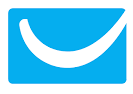 Get ResponseInformații despre instrumentInformații despre instrumentInformații despre instrumentGrup țintă:  Administrare/Management  Coordonatori  Voluntari  Administrare/Management  Coordonatori  VoluntariCategorie:   Instrument online  Platforme de învățare  Software/ Aplicație Desktop   Rețea (Socială)  App  AlteleZona de lucru:   Project Management  Managementul comunicării  Videoconferință  Colaborare/ Lucru în echipă  Autoadministrare  Marketing  Managementul personalului  E-Learning/ Gestiune Cunoștințe   Gestiune financiară  Prezentări/ Dezvoltare materiale de învățare   AlteleLimbă:Engleză (și alte 13 limbi)Engleză (și alte 13 limbi)Cunoștințe anterioare / grad de complexitateUtilizare ușoară. Nu sunt necesare cunoștințe anterioare.Utilizare ușoară. Nu sunt necesare cunoștințe anterioare.Link:https://www.getresponse.com/https://www.getresponse.com/Furnizor:GetResponseGetResponseScurtă descriere:Este un instrument ușor pentru automatizarea marketingului, trimiterea de e-mailuri (automate) și crearea de pagini web.Este un instrument ușor pentru automatizarea marketingului, trimiterea de e-mailuri (automate) și crearea de pagini web.Informații despre acces și utilizare (costuri, cerințe bazate pe cloud, utilizare mobilă, ...)Este utilizat pe browser-ul web. Prețurile depind de numărul de contacte pe care le are cineva. Pentru până la 500 de contacte GetResponse este gratuit. Pentru mai mult de 500 de contacte prețurile variază între 13 și 86 Euro pe lună. Este utilizat pe browser-ul web. Prețurile depind de numărul de contacte pe care le are cineva. Pentru până la 500 de contacte GetResponse este gratuit. Pentru mai mult de 500 de contacte prețurile variază între 13 și 86 Euro pe lună. Instrucţiuni/Tutorialehttps://www.youtube.com/watch?v=yalfo__ysZI https://www.youtube.com/watch?v=yalfo__ysZI 